OMB Control No. 0551-0015 Expiration Date: 09/30/2025Instructions for Applying for a License under the Sugar Re-Export ProgramPart I: FAS Website with instructions on required documents for submission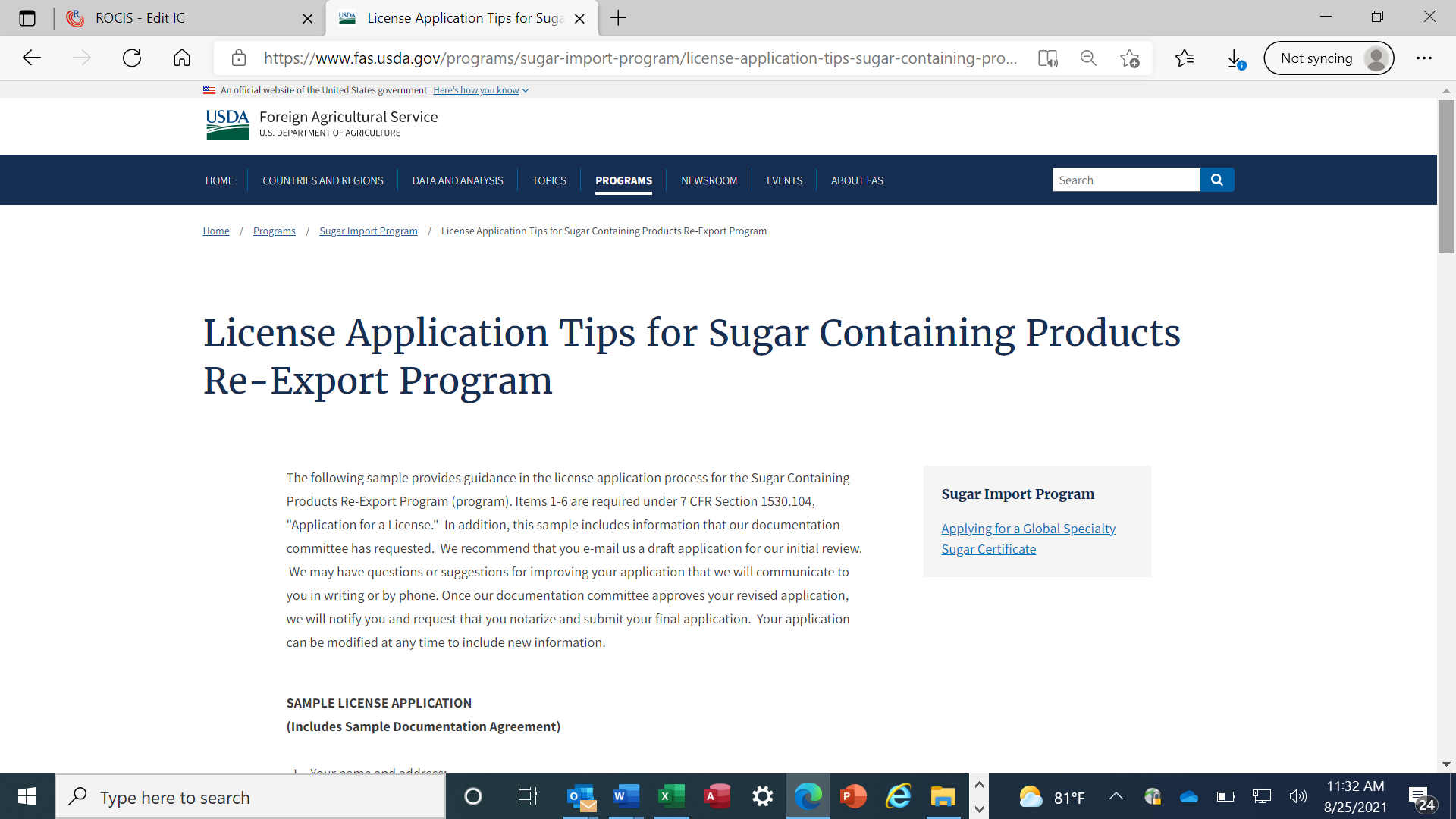 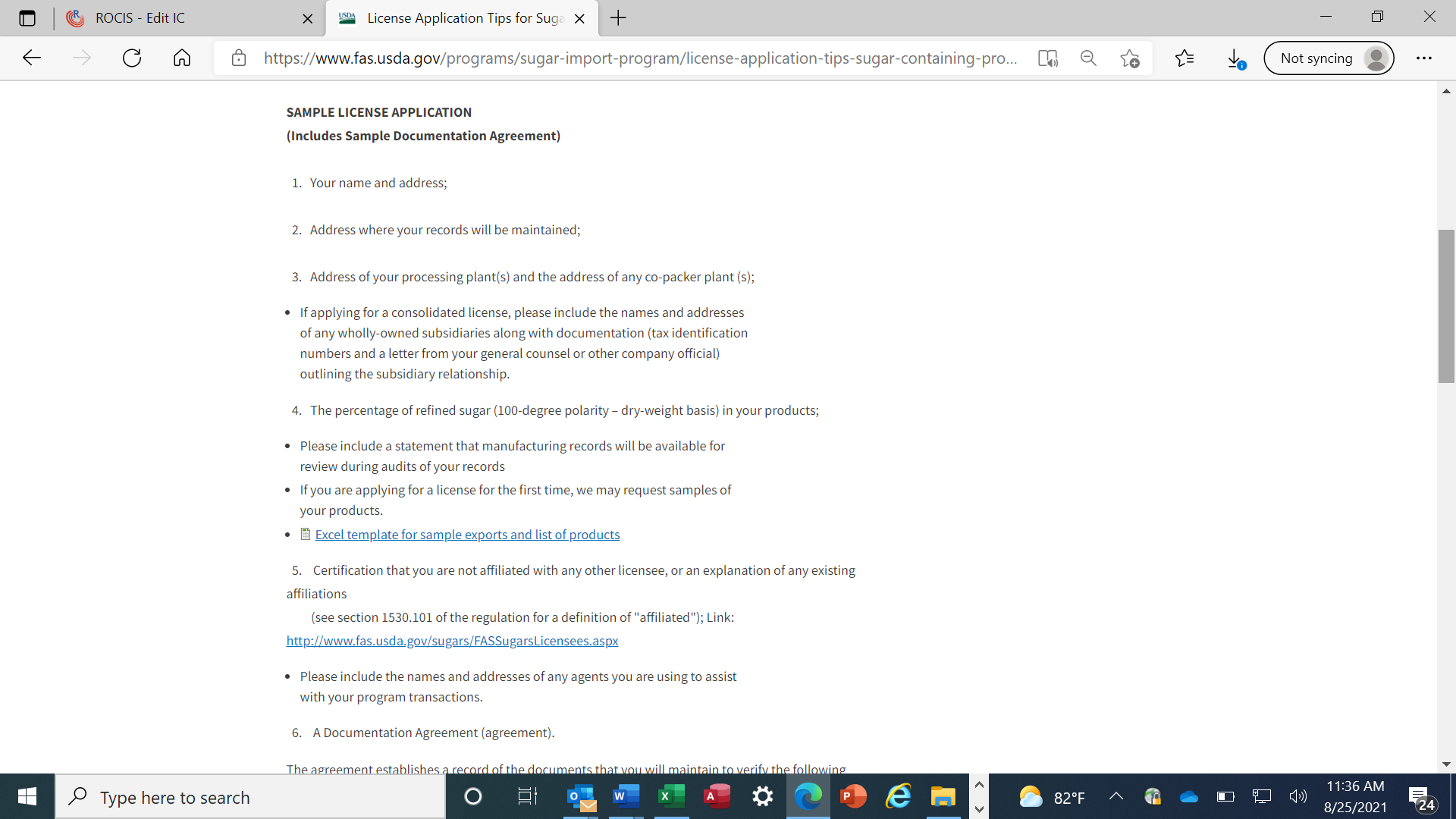 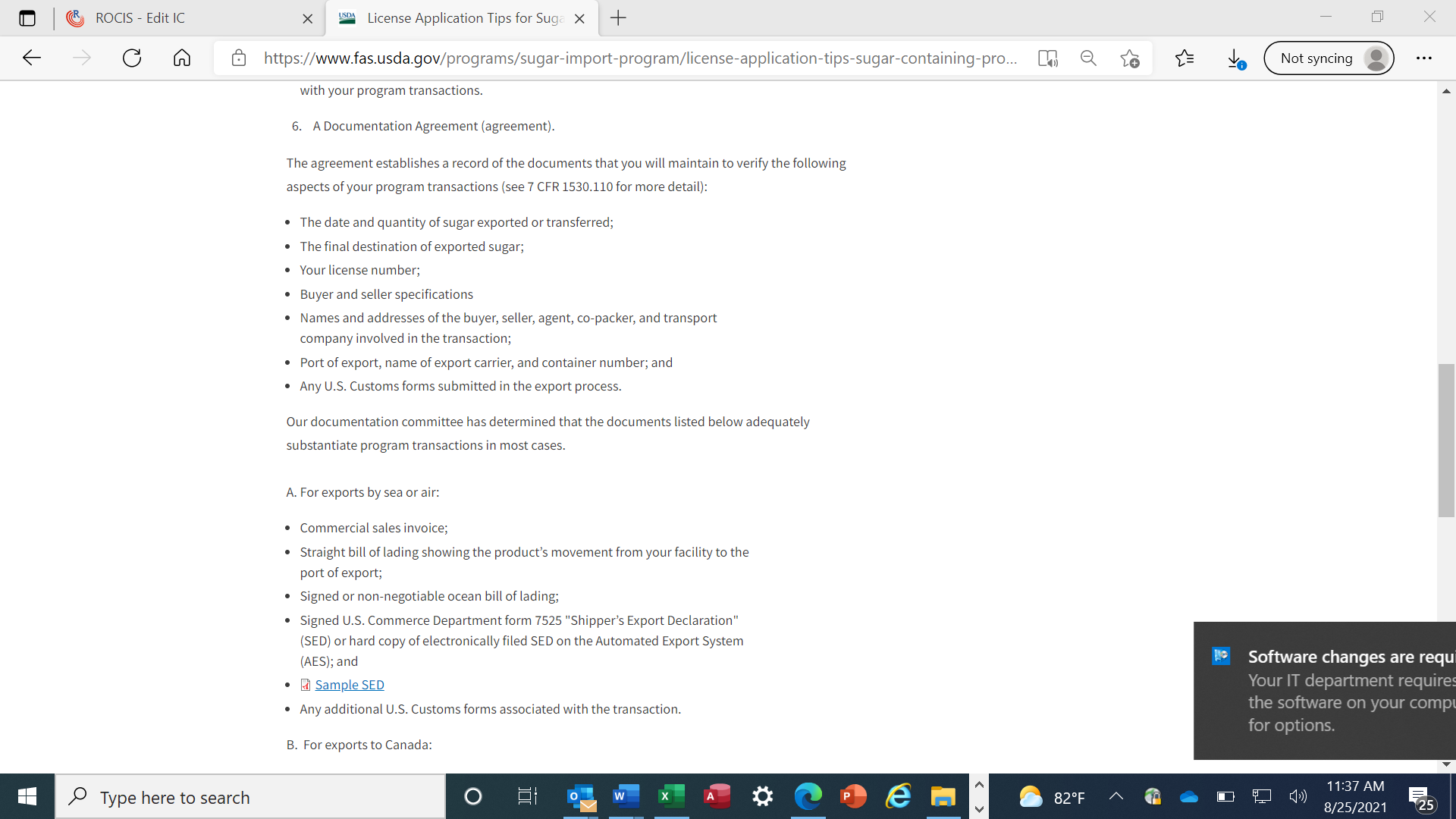 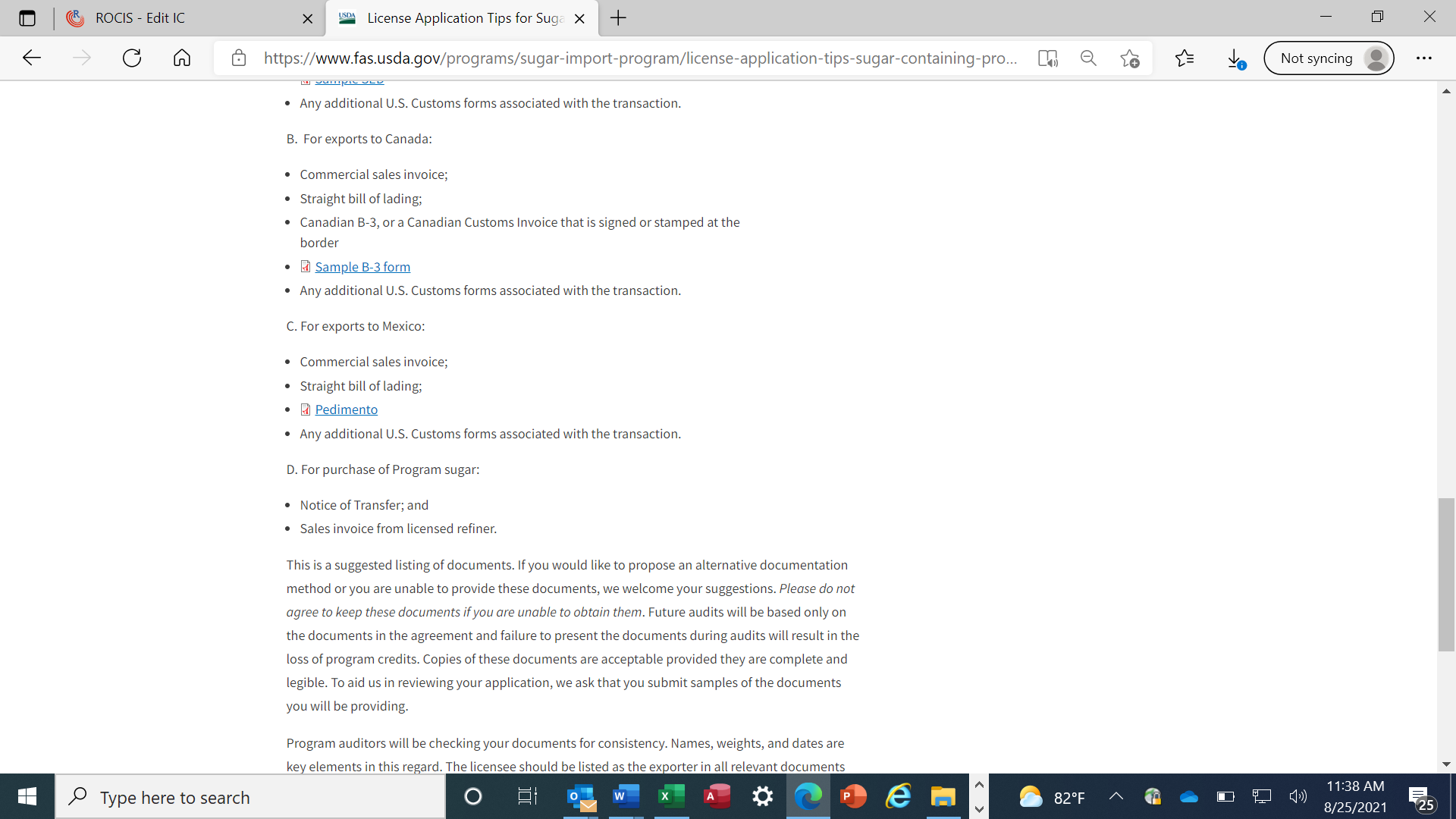 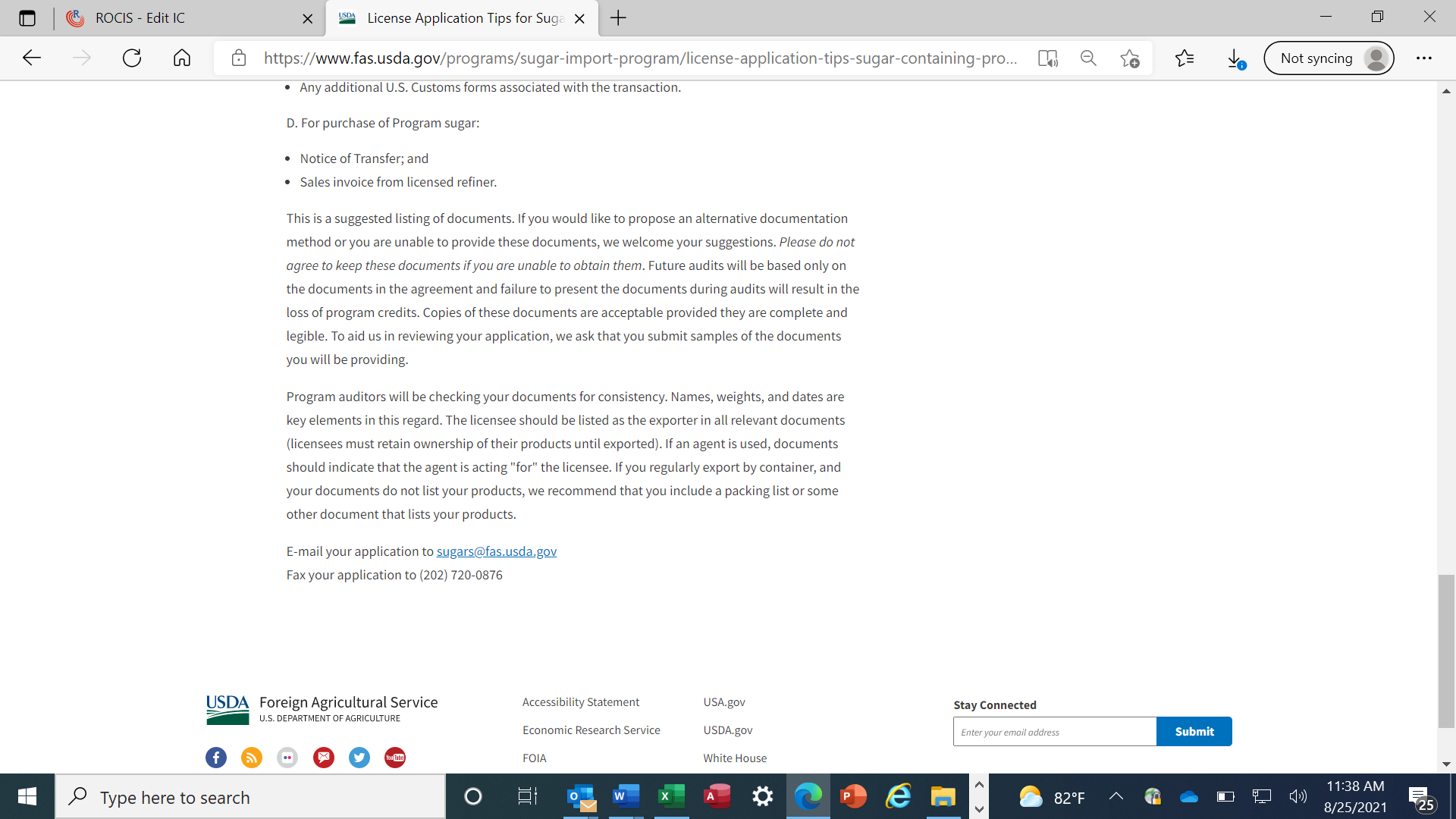 Part II: Application submission forms and instructions through the SUCROSE system Note: The refiner applicant view is portrayed in the screenshots below, but slight variations in required information exist for sugar-containing product manufacturer and polyhydric alcohol producer applicants.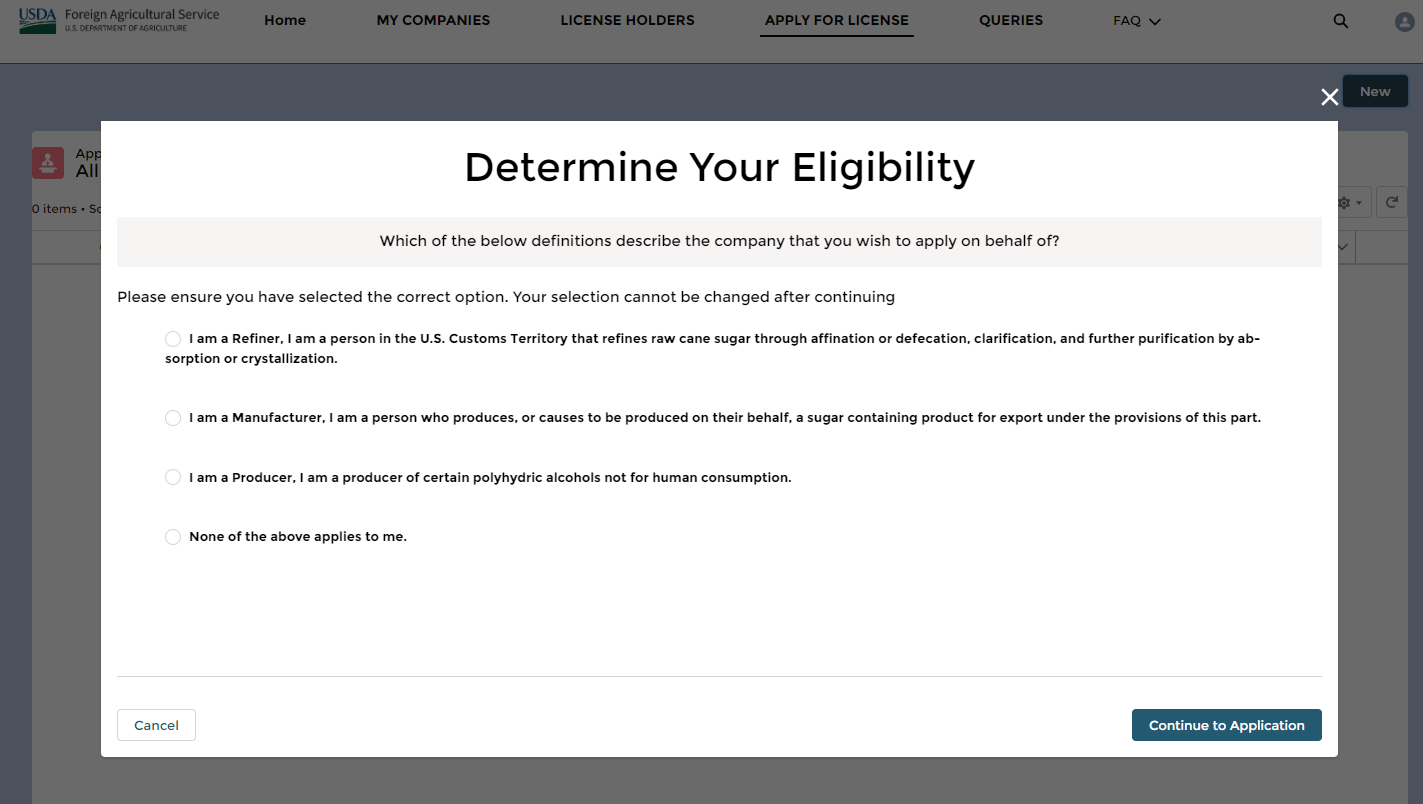 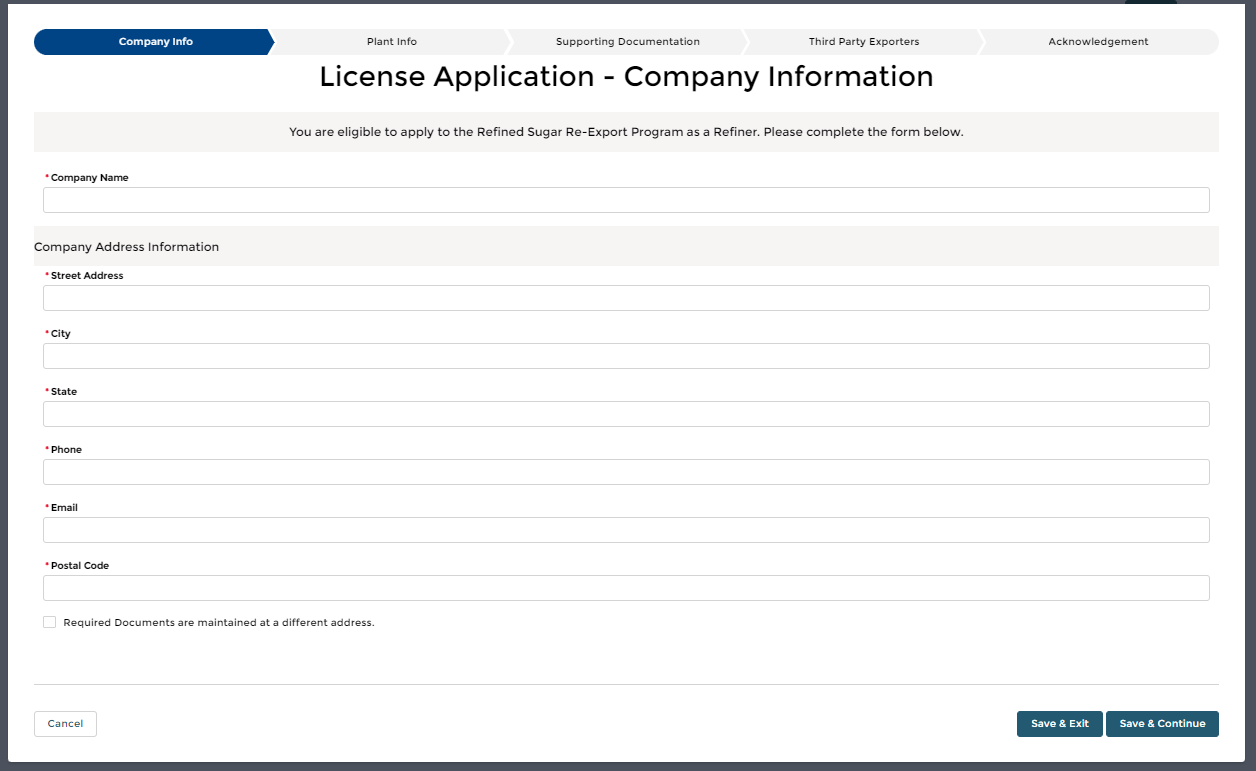 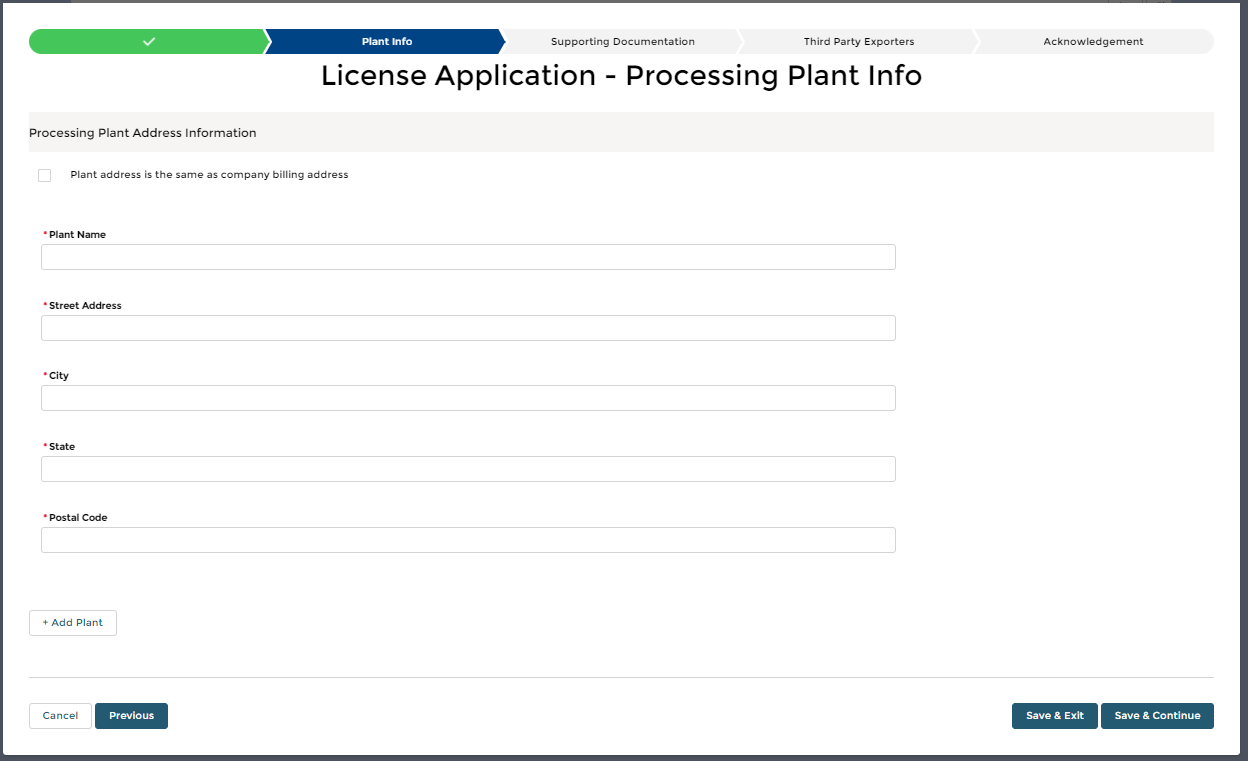 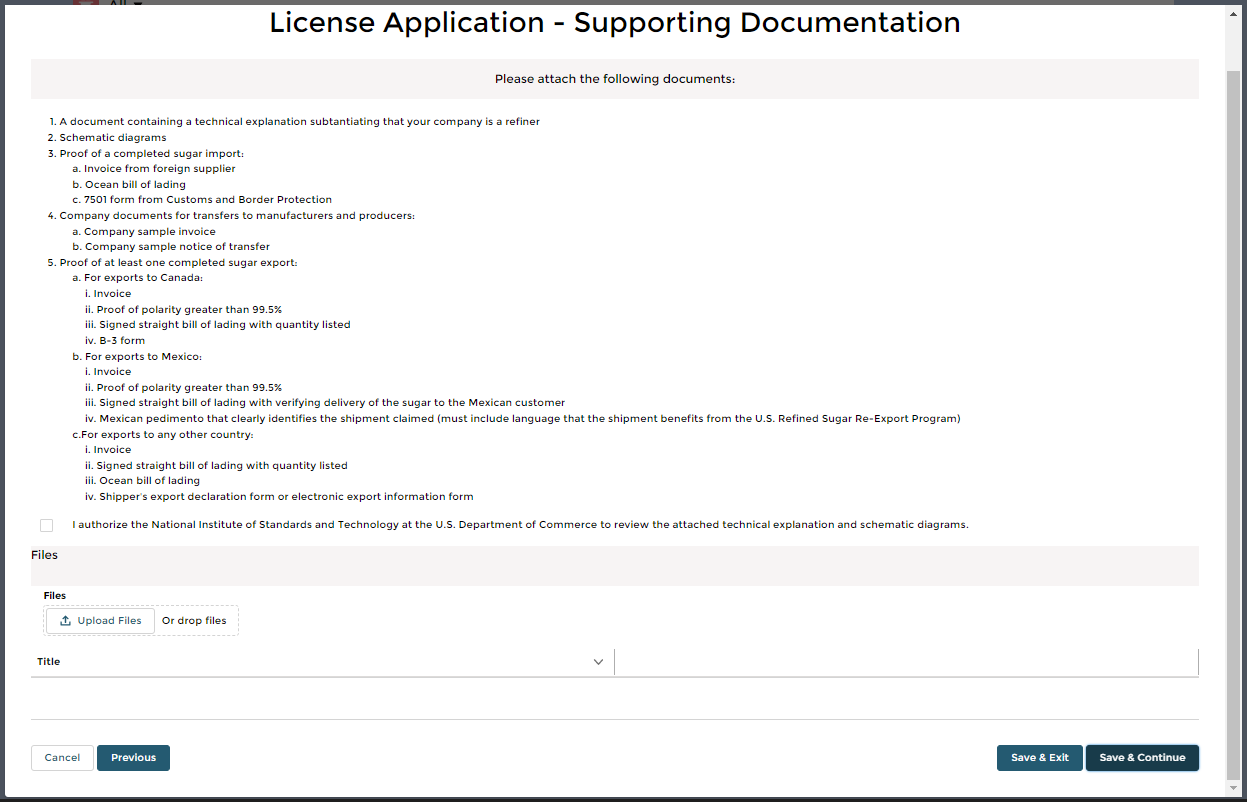 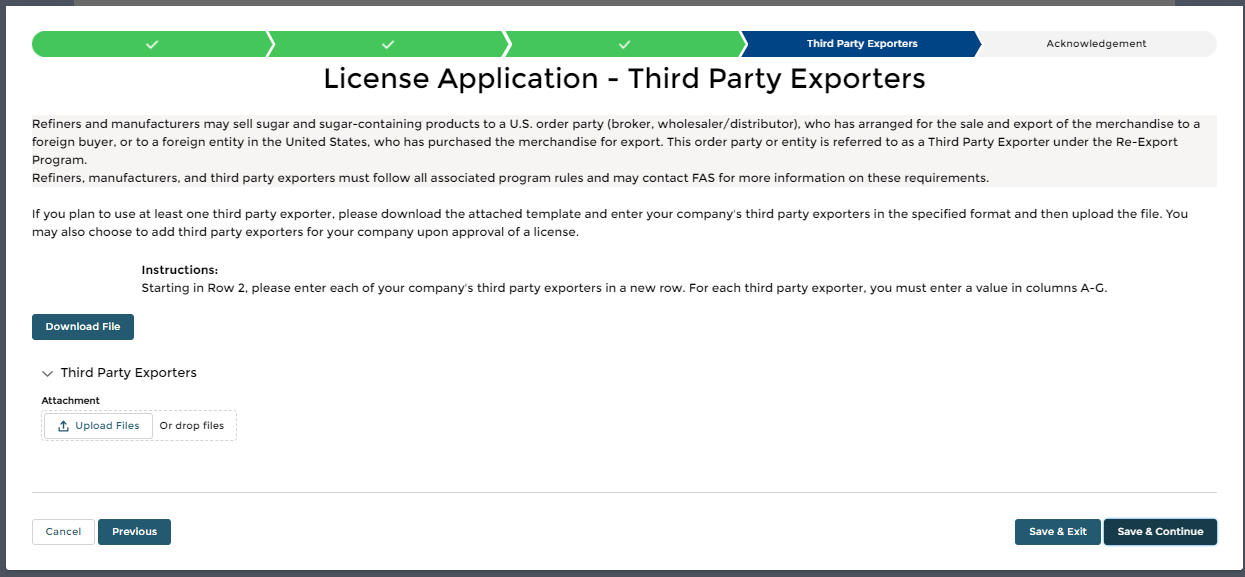 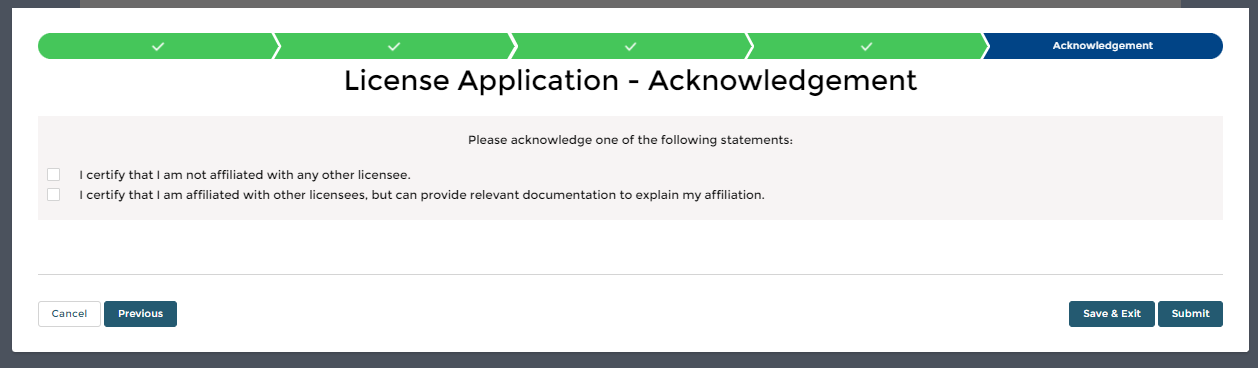 